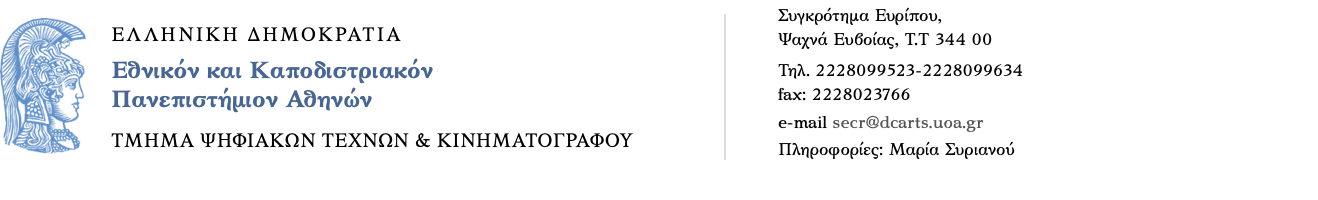 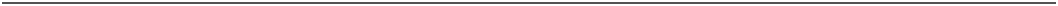 ΒΕΒΑΙΩΣΗ                                                                  Ψαχνά …./…. /2021 Ο/Η  …………………………………………………………………           με Αρ. Μητρώου:  ……………                      έλαβε μέρος στην εξ αποστάσεως εξέταση του μαθήματος:   …………………………………………..………………………………………………………………………………………………………………………        που πραγματοποιήθηκε στις   …. /….. /2021      Ο/Η Καθηγητής/τρια                                                          Η Προϊστάμενη της Γραμματείας     ……………………………………..                                                                 Μαρία Συριανού                Υπογραφή                                                                                  Υπογραφή Γραμματεία Τμήματος Ψηφιακών Τεχνών & Κινηματογράφου | Εθνικό και Καποδιστρικό Πανεπιστήμιο Αθηνών   www.dcarts.uoa.gr 